Střední průmyslová škola a Obchodní akademie, Bruntál, 
příspěvková organizace555 559 711fax: 555 559 720E-mail: info@spsoa.czhttp://www.spsoa.cz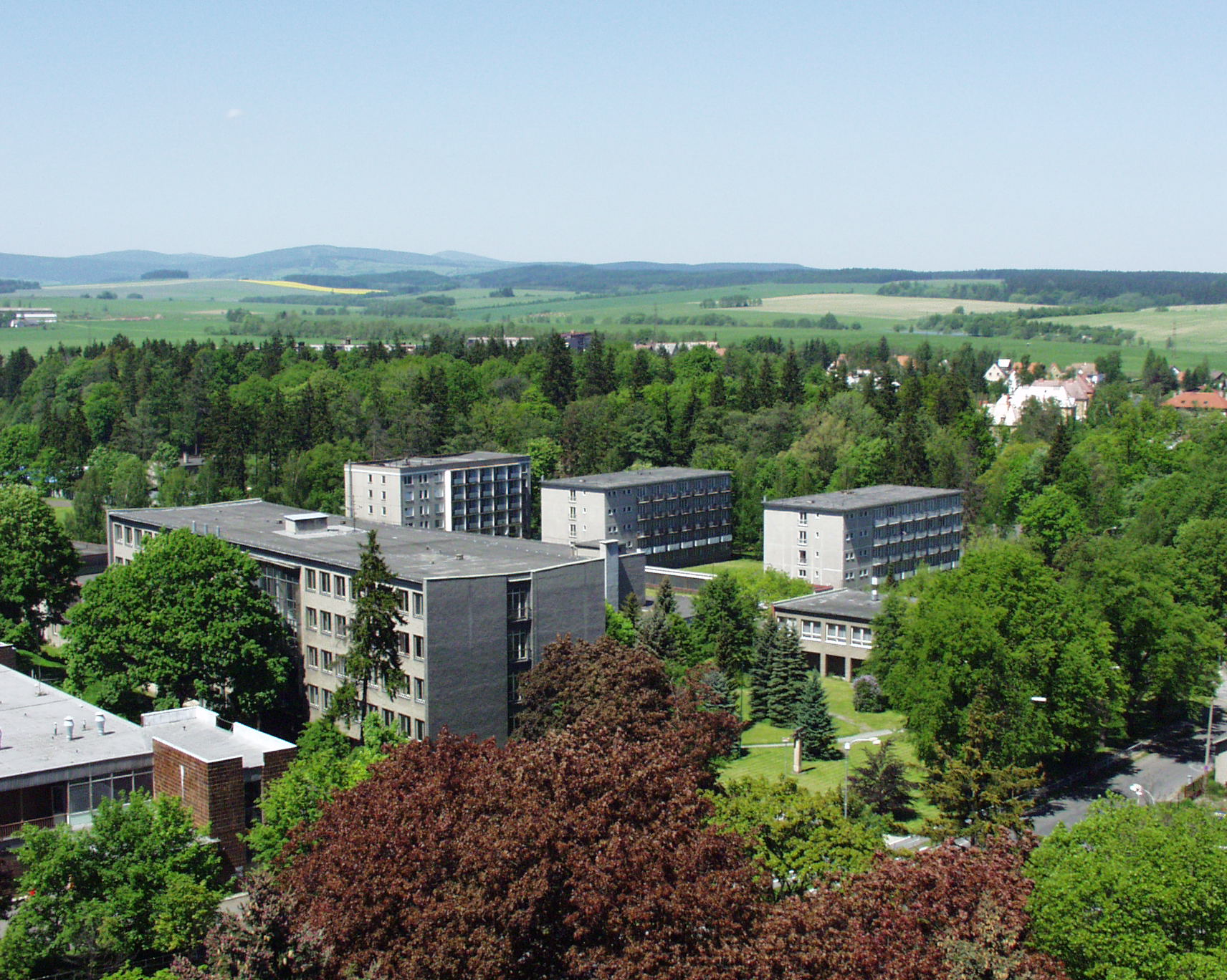 Výroční zpráva o činnosti školy
2012 / 2013ObsahObsah	2A) Základní údaje o škole	3Název dle zřizovací listiny	3Adresa	3Charakteristika školy	3Zřizovatel školy	4Údaje o vedení školy	4Adresa pro dálkový přístup	4Údaje o školské radě	4B) Přehled oborů vzdělávání	5C) Rámcový popis personálního zabezpečení činnosti školy	5Pracovníci příspěvkové organizace	5Žáci	6D) Údaje o přijímacím řízení	6Průběh přijímacího řízení	6Zhodnocení přijímacího řízení	7E) Údaje o výsledcích vzdělávání	8Výsledky výchovy a vzdělávání na SPŠ BRUNTÁL	8Zameškané hodiny	8Výchovná opatření	9Výsledky u maturitních zkoušek za školní rok 2012/2013	10Výsledky školy v programu KVALITA ve školním roce 2012/2013	13Přijatí žáci na vysokou školu	14F) Údaje o prevenci sociálně patologických jevů	14Minimální preventivní program	14Zapracování témat prevence do vzdělávacího procesu	14Akce	14G) Údaje o dalším vzdělávání pedagogických pracovníků	14H) Údaje o aktivitách a prezentaci školy na veřejnosti	15Jak šel školní rok 2012/2013	15I) Údaje o výsledcích inspekční činnosti provedené Českou školní inspekcí	22J) Základní údaje o hospodaření školy	22Zhodnocení hospodaření za rok 2012	22Průběžné hodnocení hospodaření v roce 2013	22K) Údaje o zapojení školy do rozvojových a mezinárodních programů	22L) Údaje o zapojení školy do dalšího vzdělávání v rámci celoživotního učení	23M) Údaje o předložených a školou realizovaných projektech z cizích zdrojů	24Přehled školou předložených a realizovaných projektů ve školním roce 2012/2013	24Přehled projektů, ve kterých je škola partnerem	25N) Údaje o spolupráci s odborovými organizacemi a dalšími partnery při plnění úkolů ve vzdělávání	26Spolupráce s odborovou organizací	26Spolupráce s organizacemi zaměstnavatelů a dalšími partnery při plnění úkolů ve vzdělávání	26O) Výroční zpráva o poskytování informací podle zákona č. 106/1999 Sb., o svobodném přístupu k informacím	27A) Základní údaje o školeNa 3. zasedání zastupitelstva kraje, konaného dne 21. 3. 2013 zastupitelstvo rozhodloo sloučení organizací Střední průmyslová škola, Bruntál, příspěvková organizace a Obchodní akademie a Střední zemědělská škola, Bruntál, příspěvková organizace s účinností od 1. 7. 2013;že přejímací organizací se stane organizace Střední průmyslová škola, Bruntál, příspěvková organizace;o změně názvu přejímající organizace na Střední průmyslová škola a Obchodní akademie, Bruntál, příspěvková organizaceNázev dle zřizovací listinyStřední průmyslová škola a Obchodní akademie, Bruntál, příspěvková organizaceAdresaKavalcova 1 792 01  BRUNTÁLCharakteristika školyKontaktní údajehttp://www.spsoa.czE-mail: info@spsoa.czTel.: +420 555 559 711Tel.: +420 595 177 711 odloučené pracoviště nám. J. Žižky 10Fax.: +420 555 559 720Identifikátor datových schránek: 8edfci5Právní formaPříspěvková organizaceIdentifikátor zařízení a identifikační číslo organizaceIZO: 600 016 170 IČO: 00 601 322Plátce DPHStřední průmyslová škola a Obchodní akademie, Bruntál, příspěvková organizace je od dne 1. 7. 2013 plátcem DPH. DIČ: CZ 00601322Součásti školyOrganizační struktura organizace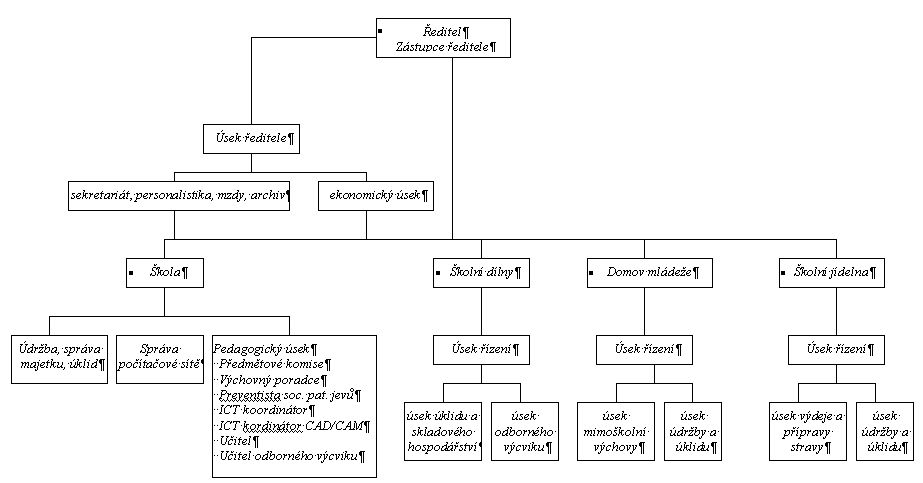 Datum poslední provedené aktualizace v rejstříku škol a školských zařízeníS účinností od 1. 7. 2013 č. j.MSMT-24270/2013S účinností od 1. 7. 2013 č. j. MSK 73937/2013Zřizovatel školy Moravskoslezský kraj
právní forma: kraj, IČ: 70 890 692
ul. 28. října 117
702 18  OstravaÚdaje o vedení školyŘeditel školyIng. Petr Černý 
Ředitel je současně statutárním orgánem právnické osobyZástupce ředitele školyMgr. Jitka Popelková – zástupce řediteleOd 1. 7. 2013 byl jmenován druhý zástupce ředitele školyIng. Zuzana Urbanková – zástupce řediteleAdresa pro dálkový přístuphttp://www.spsoa.czÚdaje o školské raděŠkolská rada při Střední průmyslové škole, Bruntál, příspěvkové organizaci byla zřízena dne 1. září 2005 na základě zřizovací listiny ŠR/074/2005, která byla vydána na základě usnesení rady Moravskoslezského kraje č. 18/895 ze dne 13. července 2005. Na základě doplňku č. 1 zásad zřizování školských rad, který byl schválen usnesením rady kraje č. 89/5549 ze dne 20. 7. 2011 a nabyl účinnosti dnem 1. 9. 2011, má školská rada 6 členů, 2 členové jsou jmenováni zřizovatelem, dva členi byli zvoleni jako zástupci za pedagogický sbor a dva členi byli zvoleni za zákonné zástupce nezletilých žáků a zletilé žáky. Volby proběhly dne 16. 11. 2011.Složení školské radyB) Přehled oborů vzděláváníRozhodnutím č. j. MSMT-24270/2013 jsou ve školském rejstříku zapsány následující Obory vzdělávání a Rámcové vzdělávací programy:63-41-M/01 	Ekonomika a podnikáníDenní forma vzdělávání	délka vzdělávání: 4 roky 0 měsíců
Název ŠVP: 	Ekonomika a management
Název ŠVP:	Ekonomika a právo18-20-M/01 	Informační technologieDenní forma vzdělávání	délka vzdělávání: 4 roky 0 měsíců
Název ŠVP: 	Počítačová technika
Název ŠVP: 	Informační systémy23-45-M/01 	Dopravní prostředkydenní forma vzdělávání	délka vzdělávání: 4 roky 0 měsíců
Název ŠVP: 	Silniční doprava23-41-M/01 	Strojírenstvídenní forma vzdělávání	délka vzdělávání: 4 roky 0 měsíců
Název ŠVP: 	CAD CAM technologie41-41-M/01 	Agropodnikánídenní forma vzdělávání	délka vzdělávání: 4 roky 0 měsíců
Název ŠVP: 	Agropodnikání63-41-M/02 	Obchodní akademiedenní forma vzdělávání	délka vzdělávání: 4 roky 0 měsíců
Název ŠVP: 	Obchodní akademie
Název ŠVP: 	Obchodní akademie-informatika63-41-M/02 	Obchodní akademiedálková forma vzdělávání		délka vzdělávání: 5 roků 0 měsíců
Název ŠVP: 	Obchodní akademie63-41-M/02 	Ekonomické lyceumdenní forma vzdělávání	délka vzdělávání: 4 roky 0 měsíců
Název ŠVP: 	Ekonomické lyceumC) Rámcový popis personálního zabezpečení činnosti školyPracovníci příspěvkové organizaceŠkola sdružuje tři školská zařízení a jejich činnost zabezpečují jednak pedagogičtí pracovníci a jednak nepedagogičtí pracovníci.Ve školském zařízení Střední průmyslová škola se na výchově a vzdělávání žáků podílí 33 pedagogů. Provoz tohoto zařízení zajišťuje 9 nepedagogických pracovníků.Ve školském zařízení Domov mládeže se na výchově a vzdělávání žáků podílí 4 vychovatelé a provoz zajišťují 3 nepedagogičtí pracovníci.Provoz školského zařízení Školní jídelna zajišťuje 9 nepedagogických pracovníků.ŽáciD) Údaje o přijímacím řízeníPrůběh přijímacího řízeníPřijímací řízení proběhlo ve dvou kolech na základě kritérií, které byly zveřejněny na webové stránce školy v lednu 2013. Přehled a počty přijatých žáků na Střední průmyslovou školu, Bruntál, p. o..Přehled a počty přijatých žáků na Obchodní akademii a Střední zemědělskou školu, Bruntál, p. o.Zhodnocení přijímacího řízeníStřední školství v Moravskoslezském kraji se v současné době potýká s demografickým poklesem vystupujících žáků z 9. tříd. Tato tendence se projevuje i na počtu přijatých žáků do prvních ročníků.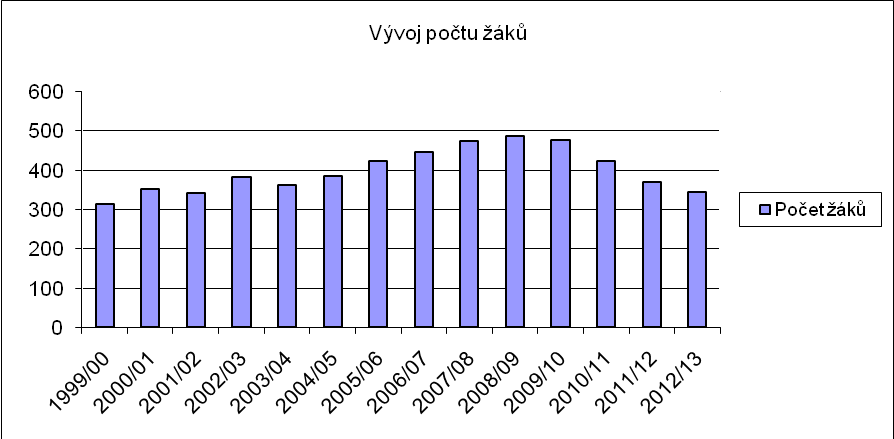 Logicky s poklesem žáků poklesává i počet tříd.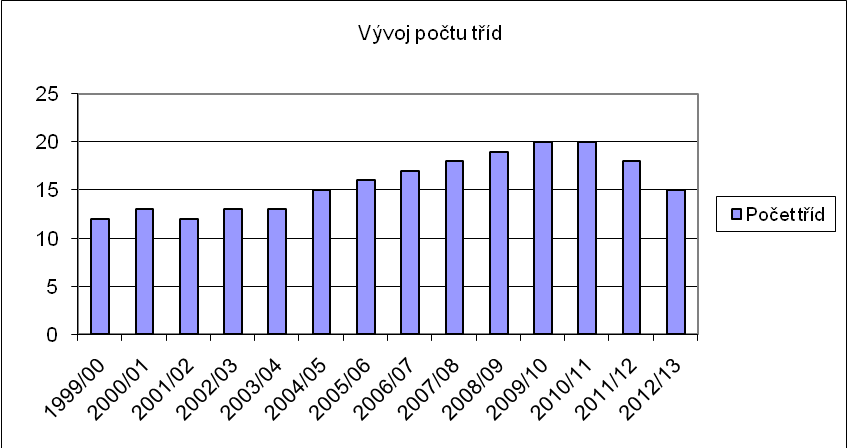 Naplněnost tříd v aktuálním školním roce se zvýšila.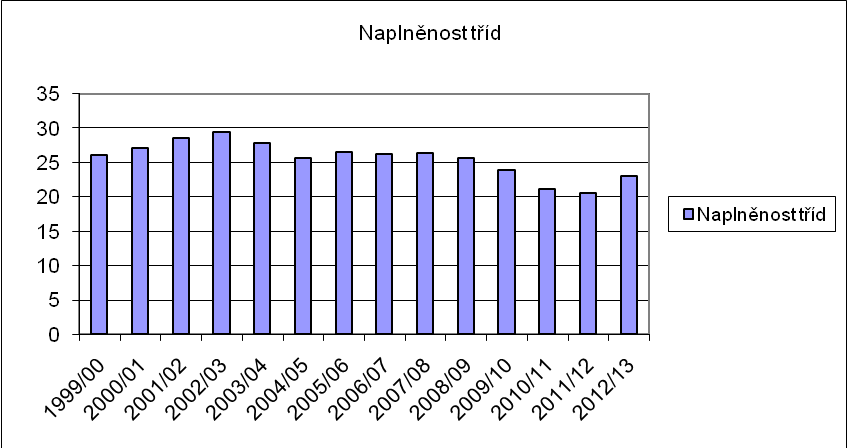 E) Údaje o výsledcích vzděláváníVýsledky výchovy a vzdělávání na SPŠ BRUNTÁLZameškané hodinyVýchovná opatřeníVýsledky u maturitních zkoušek za školní rok 2012/2013Přehled výsledků maturitní zkoušky v jarním termínuPřehled výsledků maturitní zkoušky v podzimním termínu Střední průmyslové školy, BruntálPřehled celkových výsledků maturitní zkoušky za školní rok 2012/2013 za Střední průmyslovou školuVysvětlivky použitých zkratekDT	didaktický test	EP	Ekonomika a podnikáníPP	písemná práce	DP	Dopravní prostředkyÚZ	ústní zkouška	ST	StrojírenstvíOB	obhajoba maturitní práce	IT	Informační technologiePZ	praktická zkouška	Přehled výsledků maturitní zkoušky v podzimním termínu za Obchodní akademii a Střední zemědělskou školuVýsledky školy v programu KVALITA ve školním roce 2012/2013Testování žáků 1. ročníků oborů vzdělání poskytujících střední vzdělání s maturitní zkouškouTestování žáků 3. ročníků oborů vzdělání poskytujících střední vzdělání s maturitní zkouškouPřijatí žáci na vysokou školuF) Údaje o prevenci sociálně patologických jevůMinimální preventivní programPrevence sociálně patologických jevů probíhá na základě zpracovaného „Minimálního preventivního programu“, který zpracovala naše metodička prevence rizikového chování žáků. na základě nového "Metodického pokynu ministra školství, mládeže a tělovýchovy k prevenci a řešení šikanování mezi žáky škol a školských zařízení, č.j. 22294/2013-1".Škola pravidelně spolupracuje s Pedagogicko psychologickou poradnou v Bruntále. Probíhají konzultace metodičky prevence rizikového chování žáků s pracovníky PPP Bruntál a jsou realizovány přednášky ve třídách.Zapracování témat prevence do vzdělávacího procesuTémata sociálně patologických jevů jsou zapracována do osnov předmětů Základy společenských věd a do předmětu Český jazyk a literatura. S touto problematikou jsou také žáci seznamováni na adaptačním pobytu na začátku 1. ročníku a na branně turistickém kurzu ve třetím ročníku.AkcePro studenty 1. ročníků proběhla na konci listopadu beseda na téma „Šikana“ a na začátku prosince beseda na téma „Jak si nenechat ublížit“ a dále proběhla otevřená diskuse na akci „Vstupte prosím“, kterou pořádal Měú BRUNTÁL odbor sociální prevence.Pro studenty 2. ročníků proběhla beseda na téma „Sex a vztahy“. G) Údaje o dalším vzdělávání pedagogických pracovníkůV uplynulém školním roce se 8 pedagogů zúčastnilo 9 vzdělávacích akcí.H) Údaje o aktivitách a prezentaci školy na veřejnostiJak šel školní rok 2012/20134. a 6. září 2012 	Adaptační kurz pro první ročníkyDne 6.9 jsme jeli na adaptační pobyt na Praděd. Úplně prvním a namáhavým zážitkem byla cesta na ubytovnu. Nevím, jak ostatní, ale já jsem si myslel, že se ubytujeme někde dole pod Pradědem, ale překvapení pro mě bylo, že jsme šli až nahoru.Ubytování bylo příjemné, ale nešlo nám otevřít okno, takže jsme měli v pokoji trochu „dusno“. Největším zážitkem pro mě byla soutěž, ve které jsme dělali pavouka. Bylo to hodně o spolupráci a moc se mi to líbilo.Obědy nebyly špatné, ale přece jen by chtěly zlepšit. Třeba kaše mi vůbec nechutnala, ale řízek byl dobrý.Se spolužáky jsem se dobře bavil a myslím si, že už se všichni známe. Toto byl ideální výlet na seznámení.Čekal jsem, že na nás budou učitelé přísní, ale ukázalo se, že jsou moc hodní a já jsem si tento výlet moc užil. Jediné, co mi vadilo, bylo časné vstávání.Výlet byl úžasný a doufám, že všechny výlety budou tak vyvedené jako tento.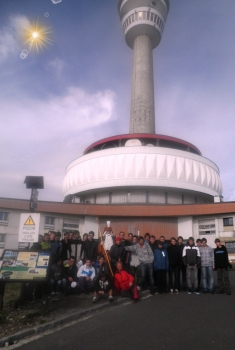 14. -  23. září 2012 	Sportovně turistický kurz v Chorvatsku48 zájemců ze 3. ročníku absolvovalo sportovně turistický kurz v Šibeniku v Chorvatsku. Odjezd proběhl od školní jídelny 14. září a návrat byl naplánován na 24. září v ranních hodinách.Náplní kurzu bylo sportování, plavání, volejbal, výlety, turistika aj.Počasí připomínalo léto a kromě jedné přeháňky a mírného ochlazení stálo opravdu za to. Ubytování v kempu nemělo chybu, byl prostorný, čistý a útulný a po našich kuchyňských variacích ani nevyhořel.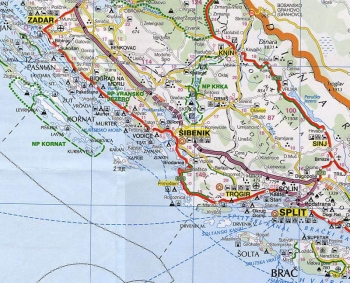 12. září. 2012	Strojírenský veletrh 2012Ve středu 12. 9. jsme stejně jako každý rok navštívili Mezinárodní strojírenský veletrh v Brně. Veletrhu se zúčastnili studenti druhého, třetího a čtvrtého ročníku oboru Strojírenství a studenti druhého ročníku oboru Dopravní prostředky. Veletrh již tradičně přinesl mnoho novinek z různých oborů strojírenství. Vystavovatelé p4ředstavili své nejmodernější technologie a opravdu bylo na co koukat. Po několika dlouhých letech zde například opět vystavovala česká firma Pramet dodávající obráběcí nástroje a opravdu se těšila  velkému zájmu. Tradičně vystavovala i bruntálská firma Karla, zabývající se zpracováním kovového odpadu a vypalováním plechu. Jedinou nevýhodou tohoto veletrhu bylo to, že jsme si vyčlenili na jeho návštěvu pouze jeden den. 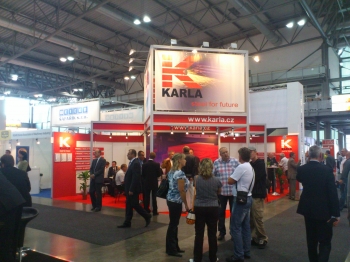 3. října. 2012 	4.A v Praze"Jak bylo v Praze?" jde odpovědět jednoznačně "blaze". Všechno vyšlo, počasí jako malované, divadelní představení netradiční, exkurze v senátu přínosná. Když k tomu doplníme vůni velkoměsta, celosvětové publikum nezbývá než doporučit takový výlet všem.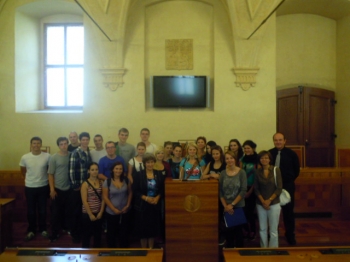 19. – 20. 10. 2012	Oslavy 50. výročí školyBěh to všechno odstartovalOslavy padesátiletého výročí založení SPŠ odstartoval první ročník běhu „Rozbíháme další padesátku“. Ve středu 17. 10. 2012 se v místech Uhlířského vrchu potkali všichni studenti, pedagogové i ředitel školy. Na startu se sešlo přes 150 běžců, jako první vybíhaly dívky, poté chlapci. Zhruba v polovině trati se závodníci promíchali a mnozí byli rádi, že běželi pospolu. Trať závodu nebyla nikterak složitá, za to však skýtala běžcům pestrost. Zatímco na počátku trati si běžci užili pomalé stoupání, ke konci přišla klidnější část, kde to člověk mohl  „rozbalit“ – měl-li na to ještě síly. Nádherné babí léto umocnilo skvělou atmosféru, kterou vytvořili ostatní žáci a pedagogové. Děkujeme p. učiteli Šodkovi za skvělou organizaci a těšíme se na další ročník.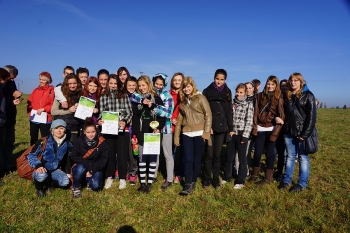 Výsledky:Dívky: 1. místo – Vejmolová Pavlína2. místo – Hajná Veronika3. místo – Kohoutová MarkétaChlapci:1. místo – Kadlčík Michal2. místo – Bernatík Michal3. místo – Chromek MartinNejúspěšnější třídou se stala třída 1. A!Vlastní oslavy proběhly od 19. 10. do 20. 10 v pátek a v sobotu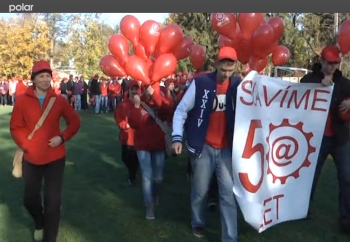 3. listopadu 2012 	Divadelní představeníOlomoucké divadlo Tramtarie nás na 80 minut vtáhlo do děje fiktivního dramatu Válka s mloky Karla Čapka.Byli jsme svědky globální katastrofy, kterou prožívali hrdinové žijící v odlišných dobách. Spojovalo je setkání s mloky. Škoda jen byla, že jsme žádného mloka neviděli.I tak se nám hra velmi líbila a budeme se těšit na další kulturní zpestření výuky literatury.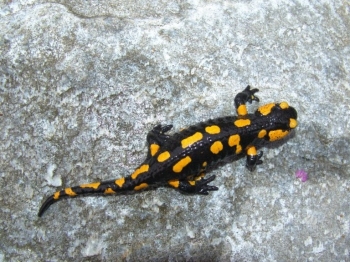 29. listopadu 2012 	Geoinformatické dny na Střední průmyslové škole v BruntáleBruntálská průmyslovka je v zavádění nových poznatků do výuky velmi aktivní.Do projektu geoinformatické dny na SPŠ se zapojily téměř všechny střední a základní školy z Bruntálu včetně ZŠ Horní Benešov. Celkově tak bylo s tímto žádaným a vysoce perspektivním tématem seznámeno více jak 600 žáků.Školní kolektivy si mohly vybrat z deseti vzdělávacích programů, které zahrnovaly jak teoretické přednášky (Země pohledem družic, Jak se dělá mapa, Planeta v souřadnicích a další), tak práci s GPS přímo v terénu v okolí školy. Z řad zástupců základních a středních škol se celá akce setkala s velice kladným ohlasem.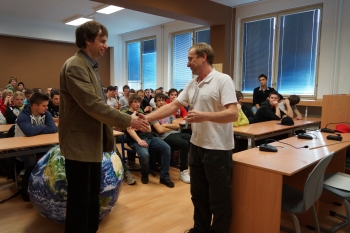 3. prosince 2012 	Stali jsme se členy SAČRNaše škola se stala členem Svazu prodejců a opravářů motorových vozidel České republiky (SAČR). Co si slibujeme:větší propojení s praxí,poradenská služba,dostupnost kvalitní odborné literatury pro obor Dopravní prostředky,školení pedagogů v oblasti silničních motorových vozidel.17. prosince 2012	Školní kolo olympiády v českém jazyceV uplynulém týdnu proběhlo školní kolo Olympiády v českém jazyce, kterého se zúčastnili žáci prvních až čtvrtých ročníků. Účast byla dobrovolná, přesto byl zájem žáků velký. Šedesát minut gramatiky a šedesát minut slohu dalo některým pěkně zabrat.Výsledky:1. místo - Petr Křivohlavý, 2. BC2. místo - Karel Němec, 1. D3. místo - Jiří Hlavík, 2. D16. – 20.  prosince	Lyžařský kurz v zahraničíV termínu 16. - 20. 12. 2012 uspořádala naše škola zahraniční lyžařský kurz, kterého se zúčastnili studenti ze všech ročníků školy. Lyžovalo se v zimním středisku Hochzillertal v Rakousku, bydlení bylo zajištěno v Marendalmu.10. února 2013	Článek o Internetové škole na stránkách průmysl.czNa webu prumysl.cz byly uveřejněny články o projektu INTERNETOVÁ ŠKOLA II. realizovaným naší školou. V současné době je finalizována zhruba čtvrtina z více než dvou set nových výukových animacích. Vytvořené animace se stanou nedílnou a důležitou součástí výuky na SPŠ Bruntál.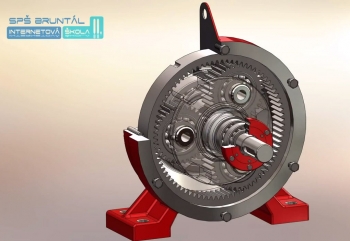 16. února 2013 	PlesJako každý rok i letos uspořádala škola školní ples. Uskutečnil se 16. února 2013 ve Společenském domě na Ruské ulici v Bruntále. Večerem provázel známý bavič Miloš Knor. K poslechu i tanci bude hrál orchestr Brand New Band.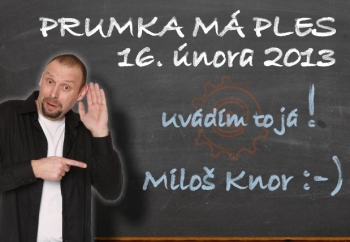 25. únor 2013	Ve sportu se nám daříV tomto školním roce  nebyla sportovní soutěž, ve které bychom nebodovali a v každé soutěži stojíme na „bedně“. Kopaná v kategorii mladších - postup do kraje, kopaná starších - 2. místo v okrese, stolní tenis - 2. a 3. místo v okrese, volejbal - 3. místo v okrese, florbal postup do krajského kola a nyní včerejší úspěch – vítězství v okresním kole ve futsalu a postup do krajského kola. Abych nejmenovala jen chlapce, naši školu reprezentovalo i družstvo děvčat ve volejbalu.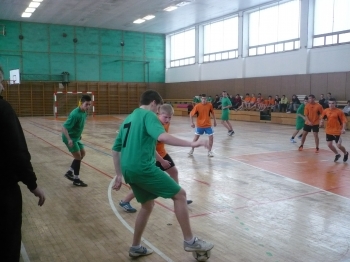 26. února 2013	Lyžařský kurz 1. RočníkůJak už bývá zvykem, lyžovali naši prvňáci v Karlově. Spousta naježděných kilometrů na sjezdovce i v lesíku, mnoho pádů, přednáška horské služby, hry, skvělé ubytování a jídlo, žádné mrazy, spousta sněhu, za trest odklízení sněhu z parkoviště, smích, zábava. Takový byl náš lyžák!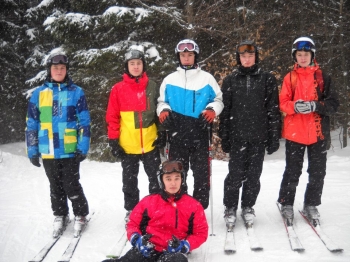 14. března 2013 	Nejlepší střední škola kraje je bruntálská průmyslovka.Studenti a absolventi rozhodli v hlasování o nejlepší škole v kraji. Impulsem ke vzniku projektu StredniRoku.cz bylo, že v ČR neexistuje žádný žebříček, který by srovnával střední školy podle kritéria z pohledu studenta. Střední průmyslová škola zvítězila nejen mezi bruntálskými středními školami, ale své prvenství potvrdila i ve výsledcích celokrajských. Hlasující studenti a absolventi, kterých je již více než 5000, ocenili zejména vybavení areálu SPŠ, přístup učitelů, celkovou atmosféru školy a používání inovativních prvků výuky.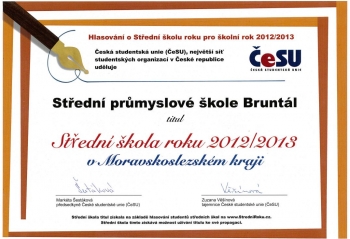 21. března 2013	Na naší škole byla založena CISCO Networking AcademyNa Střední průmyslové škole, Bruntál byla založena CISCO akademie. Tento krok je velice významný a naše škola se tak stala jednou z mála vzdělávacích institucí v okolí, která bude nabízet vzdělávání v tomto celosvětově uznávaném programu. Studenti naší školy tak budou moci přímo ve škole získat certifikáty v oblasti počítačové techniky, operačních systémů a především počítačových sítí. Největší přínos má založení akademie především pro výuku počítačových sítí.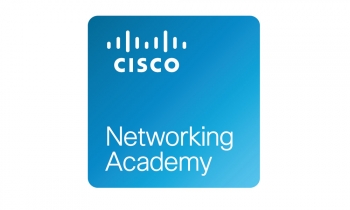 2. dubna 2013 Týden ve znamení strojařinyCelý předminulý týden probíhaly soutěže studentů středních škol v různých odvětvích strojírenství, nejvíce však v odvětví CAD/CAM technologií. Pro ty, kteří si ještě název CAD/CAM technologie nedokážou přeložit, lze jednoduše vysvětlit, že se jednalo o modelování a obrábění součástí za pomocí výpočetní techniky. Soutěžní týden jsme začali na  Mezinárodním dni strojařů v hotelu DUO na Horní Bečvě. Studenti z Polska, Slovenska a České republiky reprezentovali své maturitní nebo ročníkové práce. Cílem této práce byl návrh Bankiho turbíny. Za SPŠ Bruntál svou práci představil student Petr Švajda, kterého v anglickém projevu doprovázel Petr Šebesta. Oba studenti, ač skočili na celkovém pátém místě, se rozhodně nemají za co stydět, protože na dotazy hodnotící komise, která byla složena z profesorů VŠB a zástupců zadavatele, odpovídali rychle a správně. Další soutěž se konala na SPŠ v Hranicích na Moravě, a to v počítačovém modelování (CAD). Úkolem bylo co možná nejefektivněji vymodelovat 2D skicu, 3D skicu, vymodelovat pant dle zadané výkresové dokumentace a následně tuto součást pomocí SimulationExpres zatížit a optimalizovat ji na jiný rozměr. Z našich studentů v soutěži nejlépe obstál Petr Švajda, který skončil ve výpočtové kategorii na 3. místě.Poslední soutěž se konala v pátek a v sobotu, konkrétně v programování CNC strojů na SPŠ Třebešín v Praze. Soutěž byla rozdělena do dvou kategorií, a to na ruční a CAM programování. SPŠ Bruntál v kategorii ručního programování reprezentovali studenti druhého ročníku, Petr Křivohlavý a Jakub Bělohlávek. Oba borci makali, až se z nich kouřilo. Po prvním soutěžním dni měli hodně smíšené pocity. Druhý den, kdy programování už kluci nechtěli ani vidět, došlo na test znalostí obrábění, orientace v programech a jiné lahůdky. Kluci opravdu zabojovali a společně dostali tolik bodů, že se naše průmyslovka umístila na 3. místě a v kategorii jedinců na plné čáře zvítězil Petr Křivohlavý z druhého ročníku. Nutno podotknout, že kluci svými vědomostmi porazili maturanty ostatních škol.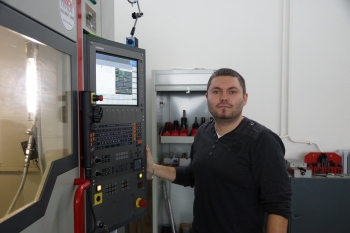 6. dubna 2013 	Závody robotů v PolskuDne 6. dubna 2013 jsme se zúčastnili robotické soutěže ve Zespół Szkół Technicznych v polském městě Rybnik. V tomto školním roce již proběhly tři závody robotů – sledovačů čáry. První se uskutečnily na naší škole v listopadu, druhé na VŠB-TU Ostrava v prosinci a třetí na SPŠ Hranice v březnu. Na všech těchto kláních jsme se umístili na předních pozicích, a tak jsme se rozhodli porovnat naše síly na mezinárodním poli. V konkurenci robotů z Polska, Slovenska a České republiky se náš follower1 umístil na krásném 8. místě. Z českých robotů byl rychlejší pouze stroj z VŠB-TU Ostrava, který skončil na místě čtvrtém.Velký dík patří všem členům robotického týmu i ostatním zájemcům, kteří nás podporují a pomáhají nám.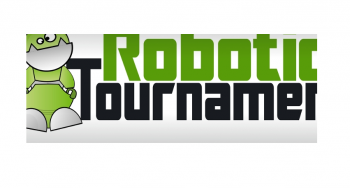 24. dubna 2013	Bruntálský krosVe středu 24. 4. se v rámci oslav 800. výročí založení města Bruntálu uskutečnila první atletická akce s názvem Bruntálský kros. Závodu se v hojném počtu zúčastnili i naši studenti, kteří se umístili na předních bodovaných místech a tím naší škole zajistili celkové 2. místo. Nejlepšího úspěchu dosáhla Aneta Krahulcová, žákyně 2. B.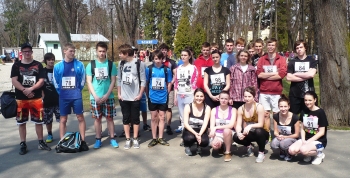 26. června 2013 Exkurze v jaderné elektrárněVe středu 26.6.2013 naši studenti odjeli do jaderné elektrárny Dukovany, aby se seznámili s výrobou elektrické energie ze štěpné reakce uranu. Zajímavé bylo sledovat také zviditelnění částic záření alfa a beta v mlžné komoře. Studenti se dozvěděli o nejnovějších trendech  ukládání a zpracování jaderných odpadů. Pak následovala prohlídka turbín a generátoru přečerpávací elektrárny Dalešice. Exkurze byla financována z projektu internetová škola II.I) Údaje o výsledcích inspekční činnosti provedené Českou školní inspekcíV letošním školním roce neproběhla inspekční činnost.J) Základní údaje o hospodaření školyZhodnocení hospodaření za rok 2012Všechny závazné ukazatele pro rok 2012 byly splněny. Počet zaměstnanců byl nižší než limitní. Mzdové prostředky byly plně vyplaceny a nedošlo k překročení závazných ukazatelů.V hlavní i doplňkové činnosti bylo dosaženo výsledku hospodaření 0,00 Kč.Průběžné hodnocení hospodaření v roce 2013Závazné ukazatele pro rok 2013 jsou průběžně plněny.K) Údaje o zapojení školy do rozvojových a mezinárodních programůVe školním roce 2012/2013 jsme nerealizovali žádný rozvojový ani mezinárodní program.L) Údaje o zapojení školy do dalšího vzdělávání v rámci celoživotního učeníV rámci celoživotního učení se škola zapojila do projektu UNIV 3. Řešitelem tohoto projektu je na celostátní úrovni NÚOV Praha a jsou do něj zapojeny střední odborné školy v rámci celé republiky. Účelem projektu je vytvořit programy pro národní soustavu kvalifikací.Pro rozvoj dalšího vzdělávání na naší škole byl v souladu s programovými cíli dalšího vzdělávání vypracován dokument: „Strategický plán rozvoje DV“ do roku 2013.Rekvalifikační a vzdělávací kurzy pořádané „Centrem celoživotního vzdělávání“M) Údaje o předložených a školou realizovaných projektech z cizích zdrojůPřehled školou předložených a realizovaných projektů ve školním roce 2012/2013Internetová škola IIPředkladatel a řešitel projektu: Střední průmyslová škola, Bruntál, příspěvková organizaceOperační program: Operační program Vzdělávání pro konkurenceschopnostPrioritní osa: 1 - Počáteční vzdělávání Oblast podpory: 1.1 Zvyšování kvality ve vzdělávání Celkové způsobilé výdaje projektu: 12 760 252,28 KčCelková výše dotace/podíl školy: 12 760 252,28 Kč / 0,- KčZahájení projektu: květen 2012Ukončení projektu: říjen 2014Popis projektu:Projekt je na počátku realizace, navazuje na projekt Internetová škola. Cílem projektu je vytvořit nové multimediální výukové materiály s možností využití e-learningu. Nově by měla vzniknout chemicko-technologická laboratoř orientovaná na metalografické zkoušky ve strojírenství.Technika hrouPředkladatel a řešitel projektu: Střední průmyslová škola, Bruntál, příspěvková organizaceOperační program: Operační program Vzdělávání pro konkurenceschopnostPrioritní osa: 1 - Počáteční vzděláváníOblast podpory: 1.1 Zvyšování kvality ve vzděláváníCelkové způsobilé výdaje projektu: 2 089 582,94 KčCelková výše dotace/podíl školy: 2 089 582,94 Kč / 0,- KčZahájení projektu: 1. 6. 2013Ukončení projektu: 31. 12. 2014Popis projektu:Hlavním cílem projektu je popularizace technických oborů ve městě Bruntál. První aktivitou projektu je vytvoření „DEMONSTRAČNÍHO CENTRA“.  Model Demonstračního centra není v ČR nový. Tato idea se objevuje v podobě různých iQparků (Ostrava, Liberec). Cílem projektu je však v této části jiné pojetí, kdy žáky v rámci demonstrací vede odborník. Druhou aktivitou projektu je vedení „TECHNICKÝCH KROUŽKŮ“ pro žáky 5., 6., a 7. tříd základních škol. Kroužky jsou zaměřeny na robotiku, RC modelářství, fyziku a počítačovou grafiku.Jedním z dílčích cílů je též navázat na projekty financované z ROP Moravskoslezsko a z OPVK, kde škola získala vybavení pro výuku kontroly a měření, CNC obrábění, pro opravy silničních vozidel, učebny počítačové grafiky nebo učební pomůcky do fyziky. V uplynulém programovém období na toto vybavení škola získala prostředky z několika projektů v celkové výši více než 50 mil. Kč. Veřejné prostředky investované do školy budou lépe využity a otevřou se širší veřejnosti. Přímo pomohou dále popularizovat technické obory u vybraných ročníků základních škol.Přehled projektů, ve kterých je škola partneremUNIV IIIŘešitelem tohoto projektu je na celostátní úrovni NÚOV Praha a jsou do něho zapojeny střední odborné školy v rámci celé republiky. Účelem projektu je vytvořit programy pro národní soustavu kvalifikací.Elektrotechnická centraPředkladatel projektu: Moravskoslezský krajŠkola je partnerem projektuRealizace projektu byla v pololetí tohoto školního roku ukončena.Díky projektu byly na naší škole vybudovány nejmodernější učebny pro výuku elektrotechnicky orientovaných oborů. V Bruntále jsou do projektu společně zapojené dvě školy Střední průmyslová škola, Bruntál, příspěvková organizace a Střední odborná škola, Bruntál, příspěvková organizace.Technické vzdělávání – Brána k úspěchuPředkladatel projektu: Krajská hospodářská komora Moravskoslezského krajeŠkola je partnerem projektu s finančním podílem.Projekt je v realizaci. Cílem projektu je zvýšit zájem mezi žáky na základních školách o technické obory. Naše škola jednoduchým 5-ti hodinovým vzdělávacím kurzem určeným pro žáky základních škol proškolí celkem 400 žáků ze sedmých a devátých tříd základních škol v regionu bruntálsko. Budou vytvořeny dva kurzy jeden s tematikou „Strojírenství“ a druhý s tematikou „Doprava“. Účelem kurzů je zábavnou a praktickou formou zvýšit zájem o technické obory. Škola zároveň dovybaví učebnu CNC novou výpočetní technikou a 3D tiskárnou. Žáci základních škol si odnesou praktický výrobek.N) Údaje o spolupráci s odborovými organizacemi a dalšími partnery při plnění úkolů ve vzděláváníSpolupráce s odborovou organizacíNa škole pracuje základní organizace ČMOS pracovníků školství. Organizace má 38 členů. ZO ČMOS PŠ každoročně projednává návrh Kolektivní smlouvy a jejich příloh. Jednání o kolektivní smlouvě na rok 2013 začala probíhat 15. 12. 2013. Kolektivní smlouva byla po vzájemné shodě podepsána 1. 3. 2013 s platností od 1. 3. 2013 do 28. 2. 20014. Spolupráce mezi ZO ČMOS a vedením školy je na dobré úrovni.Spolupráce s organizacemi zaměstnavatelů a dalšími partnery při plnění úkolů ve vzděláváníV rámci regionu spolupracujeme s organizacemi jak státními tak soukromými, místními i z blízkého okolí. Spolupráce s organizacemi je zaměřena především na praktické vzdělávání žáků v rámci odborné výuky s možností dalšího následného uplatnění. Pracoviště jsou pro nás důležitá, protože studenti mohou využít teoretické poznatky v praxi, a to přispívá velikou měrou k jejich dalšímu profesnímu rozvoji a uplatnění. Některé z uvedených organizací nám pomáhají při školních aktivitách jako odborní poradci v oblasti elektrotechniky, dopravy, strojírenství, personalistiky, bankovnictví apod. Firmy spolupracující při zajišťování praktického vyučování žákůSpolupráce s organizacemi zaměstnavatelů a dalšími partnery při plnění úkolů ve vzděláváníO) Výroční zpráva o poskytování informací podle zákona č. 106/1999 Sb., o svobodném přístupu k informacímV Bruntále 10. října 2013Ing. Petr Černýředitel školyVýroční zpráva byla předložena školské radě dne: 11. 10. 2013Výroční zpráva byla schválena školskou radou dne: ……………………Ing. Václav Míkapředseda školské rady Název součástiCílová kapacitaIZOObecStřední škola 600000 601 322BruntálDomov mládeže120102 856 656BruntálŠkolní jídelna650102 868 450BruntálŠkolní hospodářství--110 550 854Staré MěstoPracovníci za celou organizaci2011/20122012/2013Celkem pedagogů3939Celkem nepedagogů2624Celkem zaměstnanců6563Pracovníci Střední školy2011/20122012/2013Celkem pedagogů3433Částečný úvazek u pedagogů22Důchodový věk pedagogů24Nekvalifikovaní pedagogové44Celkem nepedagogů139Pracovníci Domova mládeže2011/20122012/2013Celkem pedagogů – vychovatelé64Částečný úvazek u pedagogů10Důchodový věk pedagogů00Nekvalifikovaní pedagogové00Celkem nepedagogů33Pracovníci Školní jídelny2011/20122012/2013Celkem pedagogů00Celkem nepedagogů109Školní rok 2011/2012 (stav ke 30.9.2011)Školní rok 2011/2012 (stav ke 30.9.2011)Školní rok 2011/2012 (stav ke 30.9.2011)Školní rok 2012/2013 (stav ke 30.9.2012)Školní rok 2012/2013 (stav ke 30.9.2012)Školní rok 2012/2013 (stav ke 30.9.2012)Počet žákůPočet třídNaplněnost třídPočet žákůPočet třídNaplněnost tříd3711820,613451523OborPočet přihláš.PřijatoOdvol.Přijato na odvoláníZápisový lístek odevzdalo23-45-M/01 Dopravní prostředky 1. kolo2424002323-45-M/01 Dopravní prostředky 2. a další kola1100123-45-M/01 Dopravní prostředky – celkem2525002418-20-M/01 Informační technologie 1 .kolo5242001818-20-M/01 Informační technologie 2. a další kola1100118-20-M/01 Informační technologie – celkem5342001923-41-M/01 Strojírenství 1. kolo4842002523-41-M/01 Strojírenství 2. a další kola3300323-41-M/01 Strojírenství  - celkem51450028Celkem všechny obory1291120071OborPočet přihláš.PřijatoOdvol.Přijato na odvoláníZápisový lístek odevzdalo63-41-M/02 Obchodní akademie 1. kolo191500563-41-M/02 Obchodní akademie 2. a další kola4400463-41-M/02 Obchodní akademie  - celkem231900963-41-M/01 Ekonomika a podnikání 1. kolo5655003163-41-M/01 Ekonomika a podnikání 2. a další kola0000063-41-M/01 Ekonomika a podnikání - celkem51450031Celkem všechny obory74640040RočníkPočet žáků k 31. 8.Počet žáků k 31. 8.Prospělo vyznamenáníProspělo vyznamenáníProspěloProspěloNeprospělo
(k 31.8.)Neprospělo
(k 31.8.)Neklasifikováno (k 31.8.)Neklasifikováno (k 31.8.)Počet žákůs opr. zk.Počet žákůs opr. zk.Ročník11/1212/1311/1212/1311/1212/1311/1212/1311/1212/1311/1212/131.787891066683600372.766346655671100153.11873125100666200874.941123991950801522Celkem36632628303222851627011741Název školyPočet žáků celkemAbsence na žákaSnížená známka z chováníSnížená známka z chováníPočet žákůPočet žákůPočet žákůPočet žáků vyloučenýchStřední průmyslová škola, Bruntál, příspěvková organizaceStupeňStupeňVyzna-menaníNeprospěli k 31. 8. 2012Opakuje ročníkStřední průmyslová škola, Bruntál, příspěvková organizacePočetPočetVyzna-menaníNeprospěli k 31. 8. 2012Opakuje ročníkŠkolní rok 2011/201237160,32.st3. st.281650Školní rok 2011/201237160,320281650Školní rok 2012/201332656,72.st3. st.301360Školní rok 2012/201332656,7301360RočníkZameškané hodiny celkemZameškané hodiny na žákaZ toho neomluvených celkemZ toho neomluvených na žáka1.4 67759,9320,42.4 13065,5250,393.535973,4520,74.4 33238,72141,9Celkem18 498 56,73230,9RočníkPochvala TUPochvala ŘŠNapomenutí TUDůtka TUDůtka ŘŠPodmíněné vyloučení/vyloučení1.40151002.20121213.83163004.10791021Celkem2410521542ČástPředmětOborPočetPočetÚspěšně vykonaloÚspěšně vykonaloÚspěšně vykonaloPrům. prospěchČástPředmětOborPřihlášenýchmaturujícíchDTPPÚZPrům. prospěchSpolečnáČeský jazyk a literaturaEkonomika a podnikání24242324232,9SpolečnáČeský jazyk a literaturaDopravní prostředky23181818172,7SpolečnáStrojírenství1599992,4SpolečnáInformační technologie50373736342,5SpolečnáAnglický jazykEkonomika a podnikání20202020202,8SpolečnáAnglický jazykDopravní prostředky766662,5SpolečnáStrojírenství311111SpolečnáInformační technologie19171717171,9SpolečnáMatematikaEkonomika a podnikání443xx3,5SpolečnáMatematikaDopravní prostředky161211xx3,4SpolečnáStrojírenství1287xx3,5SpolečnáInformační technologie312015xx3,4MPPPPRZProfilováEKOEkonomika a podnikání2424232,8ProfilováOBCEkonomika a podnikání1515142,3ProfilováUADEkonomika a podnikání9991,9ProfilováSOPEkonomika a podnikání2424222,7ProfilováADGDopravní prostředky2318182,5ProfilováDPPDopravní prostředky2318182,5ProfilováSOPDopravní prostředky2318181,8ProfilováSPSStrojírenství15991,9ProfilováKSMStrojírenství15992,3ProfilováSOPStrojírenství15991,4ProfilováDISInformační technologie3327272,3ProfilováPGRInformační technologie2019192,4ProfilováOOPInformační technologie9882,1ProfilováMITInformační technologie1710101,7ProfilováPRVInformační technologie1710101,6ProfilováSTPInformační technologie5037352,4ČástPředmětOborPočetPočetÚspěšně vykonaloÚspěšně vykonaloÚspěšně vykonaloPrům. prospěchČástPředmětOborpřihlášenýchmaturujícíchDTPPÚZPrům. prospěchSpolečnáČeský jazyk a literaturaEkonomika a podnikání2214SpolečnáČeský jazyk a literaturaDopravní prostředky443434,3SpolečnáStrojírenství544443SpolečnáInformační technologie16131311133,7SpolečnáAnglický jazykEkonomika a podnikání00xxxXSpolečnáAnglický jazykDopravní prostředky111113SpolečnáStrojírenství222223SpolečnáInformační technologie221124,5SpolečnáMatematikaEkonomika a podnikání110xx5SpolečnáMatematikaDopravní prostředky442xx4,6SpolečnáStrojírenství432xx4,3SpolečnáInformační technologie15127xx4,2MPPPPRZProfilováEKOEkonomika a podnikání1114ProfilováOBCEkonomika a podnikání1112ProfilováUADEkonomika a podnikání00ProfilováSOPEkonomika a podnikání2223ProfilováADGDopravní prostředky00XProfilováDPPDopravní prostředky00XProfilováSOPDopravní prostředky00XProfilováSPSStrojírenství4434,2ProfilováKSMStrojírenství4434,2ProfilováSOPStrojírenství4443,7ProfilováDISInformační technologie5544,2ProfilováPGRInformační technologie3333,7ProfilováOOPInformační technologie1114ProfilováMITInformační technologie00XProfilováPRVInformační technologie00XProfilováSTPInformační technologie111193,4OborTermínJarní termín květen 2012Jarní termín květen 2012Jarní termín květen 2012Jarní termín květen 2012Podzimní termín září 2012Podzimní termín září 2012Podzimní termín září 2012Podzimní termín září 2012OborTermínprospělprospěl s vyzn.neprospělprůměrný prospěchprospělprospěl s vyzn.neprospělprůměrný prospěchEPřádný19142,5000xEPopravný000X3013,3DPřádný16022,43012,7DPopravný000x2014,0STřádný8012,43013,7STopravný2024,31013,0ITřádný243102,52073,4ITopravný1002,76042,8ČástPředmětPředmětOborOborPočetPočetPočetPočetÚspěšně vykonaloÚspěšně vykonaloÚspěšně vykonaloÚspěšně vykonaloÚspěšně vykonaloÚspěšně vykonaloPrům. prospěchČástPředmětPředmětOborOborpřihlášenýchpřihlášenýchmaturujícíchmaturujícíchDTDTPPPPÚZÚZPrům. prospěchSpolečnáČeský jazyk a literaturaČeský jazyk a literaturaAP - NAP - N222222xxxx3,00SpolečnáČeský jazyk a literaturaČeský jazyk a literaturaAP - SAP - S111111xx005,00SpolečnáČeský jazyk a literaturaČeský jazyk a literaturaEPEP11111111xx4,00SpolečnáČeský jazyk a literaturaČeský jazyk a literaturaOA - NOA - N33332211223,00SpolečnáČeský jazyk a literaturaČeský jazyk a literaturaOA - SOA - S1111xxxx114,00SpolečnáAnglický jazykAnglický jazykOA - NOA - N222211xx223,50SpolečnáAnglický jazykAnglický jazykEPEP111111xxxx4,00SpolečnáAnglický jazykAnglický jazykELEL2222xxxx222,50SpolečnáAnglický jazykAnglický jazykAP - NAP - N3333xx33224,00SpolečnáMatematikaMatematikaAP - NAP - N111111xxxx4,00SpolečnáMatematikaMatematikaAP - SAP - S111100xxxx5,00SpolečnáMatematikaMatematikaOA - NOA - N444411xxxx4,75SpolečnáMatematikaMatematikaOA - SOA - S111111xxxx4,00SpolečnáNěmecký jazyk Německý jazyk AP - NAP - N222222xxxx4,00ProfilováEKOEKOOA - NOA - N1111xxxx114,00ProfilováUČEUČEOA - NOA - N1111xxxx113,00ProfilováPXMPXMOA - NOA - N2222xxxxxx4,00ProfilováPXMPXMELEL1111xxxxxx1,00ProfilováPROPROAP - NAP - N1111xxxx112,00ProfilováCHOCHOAP - SAP - S1111xxxx005,00OborTermínJarní termínJarní termínJarní termínJarní termínJarní termínJarní termínJarní termínJarní termínPodzimní termínPodzimní termínPodzimní termínPodzimní termínPodzimní termínPodzimní termínOborTermínprospělprospělprospěl s vyzn.prospěl s vyzn.neprospělneprospělprům. prospěchprům. prospěchprospělprospělprospěl s vyzn.prospěl s vyzn.neprospělprům. prospěchAPřádný1100773,003,00xxxxxxAPopravný2200663,403,40550023,20EPřádný5500112,682,68xxxxxxopravný2200663,203,20110003,20OČřádný151500662,562,56110003,80opravný440010103,103,10440033,00ELřádný161622332,312,31xxxxxxELopravný1100222,802,80330002,60PředmětVýsledky školyv rámci všech testovaných školVýsledky školyv rámci všech testovaných školVýsledky školy v rámci škol téže skupiny oborů vzděláníVýsledky školy v rámci škol téže skupiny oborů vzdělání PředmětVýsledky školyv rámci všech testovaných školVýsledky školyv rámci všech testovaných školnázev skupiny oborů vzdělání 03 technické zaměřenínázev skupiny oborů vzdělání 05 ekonomické zaměřeníPředmětúspěšnostpercentilpercentil PercentilJazyk český64,6536,0564,7146,67Matematika48,4944,1955,8820Jazyk anglický71,1934,8861,7620PředmětVýsledky školy v rámci všech testovaných školVýsledky školy v rámci všech testovaných školVýsledky školy v rámci škol téže skupiny oborů vzdělání Výsledky školy v rámci škol téže skupiny oborů vzdělání Výsledky školy v rámci škol téže skupiny oborů vzdělání Výsledky školy v rámci škol téže skupiny oborů vzdělání PředmětVýsledky školy v rámci všech testovaných školVýsledky školy v rámci všech testovaných školnázev skupiny oboru vzdělání 03 technické zaměřenínázev skupiny oboru vzdělání 03 technické zaměřenínázev skupiny oboru vzdělání 05 ekonomické zaměřenínázev skupiny oboru vzdělání 05 ekonomické zaměřeníPředmětúspěšnostpercentilpercentil přidaná hodnota percentil přidaná hodnota Jazyk český65,334603. stupeň364. stupeňMatematika59,350653. stupeň552. stupeňJazyk anglický44,433603. stupeň273. stupeňVysoká škola – názevPřijatí na vysoké školy ve šk. roce 2012/2013 TU Ostrava 34VUT Brno12UP Olomouc2UTB Zlín3SU Opava3ČVUT Praha2Celkem56Název akcePočet zúčastněnýchFunkceMatematika2UČeský jazyk a literatura1UInovace ve výuce1UAngličtina2USolid works1UInformatika ve školách1UZadavatel nové maturity1UNázev kurzuPočet kurzůPočet účastníkůPC01 – Programování mikrořadičů v jazyce C16PC02 – Příprava na ECDL312Programátor aktorů pro řízení IQD14Celkem522Název programuNázev projektuRegistrační číslo projektuStav projektuCelková výše finanční dotace Operační program Vzdělávání pro konkurence-schopnostINTERNETOVÁ ŠKOLA IICZ.1.07/1.1.24/01.0064Projekt se realizuje12 760 252,28 KčOperační program Vzdělávání pro konkurenceschopnostTechnika hrouCZ.1.07/1.1.24/02.0066Projekt na začátku realizace od 1. 6. 20132 089 582,94 KčDotační program na podporu prevence, MěÚ BruntálAdaptační pobyt 1. ročníků----Realizace proběhla ve dnech 4. a 6. září 20125 000,-- KčNázev projektuPředkladatel projektuStav projektuFinanční podíl  určený pro školuElektrotechnická centraMoravskoslezský krajProjekt byl ukončen5 990 000 KčUNIV IIINUOV – národní ústav odborného vzděláváníProjekt v realizaci---------Technické vzdělávání – Brána k úspěchuKrajská hospodářská komora Moravskoslezského krajeProjekt se realizuje1 872 589,77 KčPočet firemDlouhodobě spolupracující firmy 9Alfa Plastik a. s.; Alfun a. s.; MIJAV účetnictví s. r. o.; Odetka a. s.; OSRAM Česká republika s. r. o.; STK Mlynarčík; Veolia Transport Morava a. s.; Walramcom s. r. o.; Zemspol s. r. o.; Spolupracující partnerHlavní oblasti a přínosy spolupráceForma spolupráceProfesní organizace SAČRSpojení podnikatelské sféry v oblasti servisu a autoopravárenství silničních vozidel s odbornými školami působících v uvedených oborechOdborné vzdělávání pedagogických pracovníků, bezplatná nabídka odborné literatury.Krajská hospodářská komora Moravskoslezského krajeSpolupráce v oblasti zvyšování kvality vzdělávání v technických oborechPartnerství v projektech zaměřených na technické vzděláváníFirmy (jiné formy spolupráce než zajišťování praktického vyučování) Easy Control MoravaZvyšování vzdělanosti v oblasti novinek elektrotechniky a počítačových sítí Školení pedagogických pracovníkůSpinoco Czech Republic, a.s.Zvyšování vzdělanosti pedagogů v oblasti privátních datových sítí a bezpečnosti datových sítíŠkolení pedagogů, zapůjčení moderních technologických součástí z oblasti datových sítí.AD TECHNIK, s. r. o.Získávání nejaktuálnějších poznatků z oblasti autoopravárenstvíŠkolení pedagogů.Další partneři (např. ÚP, obec)VŠ BáňskáZvyšování vzdělanosti pedagogů v oblasti elektrotechniky a strojírenství, příprava žáků pro studium na technických vysokých školáchŠkolení pedagogů a studentůÚP BruntálPodpora technického vzděláváníPrezentace školy na akcích pro podporu technického vzděláváníMěstský Úřad BruntálStatistické a dotazníkové šetření; kulturní a sportovní akce; adaptační pobyty žáků prvních ročníků. Podílení se na tvorbě Integrovaného plánu rozvoje města Bruntálu. Počet podaných žádostí o informace0Počet podaných odvolání proti rozhodnutí0Opis podstatných částí rozsudku soudu0Výsledky řízení o sankcích0Další informace vztahující se k zákonu0